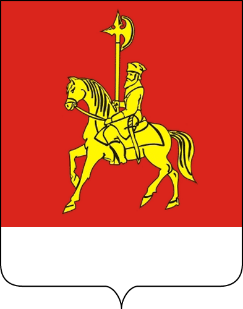 АДМИНИСТРАЦИЯ КАРАТУЗСКОГО РАЙОНАПОСТАНОВЛЕНИЕ20.02.2023                                 с. Каратузское                                           № 166-пО внесении изменений в постановление администрации Каратузского района от 30.10.2013 № 1113-п «Об утверждении муниципальной программы «Обеспечение жильем молодых семей в Каратузском районе»»В соответствии со статьей 179 Бюджетного кодекса  Российской Федерации, постановлением правительства Красноярского края от 24.01.2022 № 45-п «Об утверждении распределения субсидий бюджетам муниципальных образований Красноярского края на предоставление социальных выплат молодым семьям на приобретение (строительство) жилья, отобранным для участия в мероприятии «Субсидии бюджетам муниципальных образований Красноярского края на предоставление социальных выплат молодым семьям на приобретение (строительство) жилья» подпрограммы «Улучшение жилищных условий отдельных категорий граждан» государственной программы Красноярского края «Создание условий для обеспечения доступным и комфортным жильем граждан» в 2023 году, руководствуясь ст.28 Устава Муниципального образования «Каратузский район»  ПОСТАНОВЛЯЮ:  1. Внести изменения в муниципальную программу «Обеспечение жильем молодых семей в Каратузском районе» следующего содержания:1.1. раздел 1. «Паспорт программы»столбец второй седьмой строки, второй абзац, раздела 1. «Паспорт программы» изменить и изложить в следующей редакции:столбец второй десятой строки раздела 1. «Паспорт программы» изменить и изложить в следующей редакции: «общий объем финансирования программы составляет 52251,41 тыс. рублей, в том числе по источникам финансирования: Средства федерального бюджета 9541,07  тыс. руб.:2014 – 2290,11 тыс. рублей2015 – 1243,54 тыс. рублей2016 – 652,35 тыс. рублей2017 – 568,85 тыс. рублей2018 – 792,62 тыс. рублей2019 – 696,07 тыс. рублей2020 – 267,11 тыс. рублей2021 – 407,17 тыс. рублей2022 – 589,29 тыс. рублей2023-  471,07 тыс. рублей2024-  780,72   тыс.рублей2025- 782,17 тыс.рублейСредства краевого бюджета  22281,16   тыс. руб.:2014 – 4782,97 тыс. рублей2015 – 4106,27 тыс. рублей2016 – 1301,13 тыс. рублей2017 – 1302,58 тыс. рублей2018 – 1155,85 тыс. рублей2019 – 1213,06 тыс. рублей2020 – 889,06 тыс. рублей2021 – 867,60 тыс. рублей2022 – 1635,46 тыс. рублей2023-  1174,03  тыс. рублей2024 – 1879,95  тыс.рублей2025- 1973,20 тыс. рублейСредства местного бюджета  17100,18 тыс. руб.:2014 – 2334,92 тыс. рублей2015 – 1191,91 тыс. рублей2016 – 1000,00 тыс. рублей2017 – 1000,00 тыс. рублей2018 – 1005,00 тыс. рублей2019 – 1000,00 тыс. рублей2020 – 1000,00 тыс. рублей2021 – 1000,00 тыс. рублей2022 – 1500,00 тыс. рублей2023 – 3278,35 тыс. рублей2024 -  1395,00 тыс. рублей2025- 1395,00 тыс.рублейСредства внебюджета 3329,00 тыс. руб.2014 – 3329,00 тыс. рублей2015 – 0,00 тыс. рублей2016 – 0,00 тыс. рублей2017 – 0,00 тыс. рублей2018 – 0,00 тыс. рублей2019 – 0,00 тыс. рублей2020 -  0,00 тыс. рублей2021 -  0,00 тыс. рублей2022 -  0,00 тыс. рублей2023-   0,00 тыс. рублей2024-   0,00 тыс. рублей2025- 0,00 тыс. рублей.		1.2 Приложение № 1 к паспорту муниципальной программы «Обеспечение жильем молодых семей в Каратузском районе» изменить и изложить в следующей редакции согласно приложения № 1 к постановлению.	1.3 Приложение № 2 к паспорту муниципальной программы «Обеспечение жильем молодых семей в Каратузском районе» изменить и изложить в следующей редакции согласно приложения № 2 к постановлению.	1.4. Приложение № 3 к паспорту муниципальной программы «Обеспечение жильем молодых семей в Каратузском районе» изменить и изложить в следующей редакции согласно приложения № 3 к постановлению.2. Внести изменения в Приложение № 4 К муниципальной программе «Обеспечение жильем молодых семей в Каратузском районе» в Подпрограмму «Обеспечение  жильем молодых семей»:2.1 Столбец второй восьмой строки раздела 1. «Паспорт подпрограммы» изменить и изложить в следующей редакции: 2.2 Приложение 1 к подпрограмме «Обеспечение жильем молодых семей» изменить и изложить в следующей редакции согласно приложения № 4  к постановлению.2.3 Приложение 2 к подпрограмме «Обеспечение жильем молодых семей» изменить и изложить в следующей редакции согласно приложения № 5    к постановлению.         3. Контроль за исполнением настоящего постановления возложить на заместителя главы района по финансам, экономике – руководителя финансового управления Е.С. Мигла.4. Постановление вступает в силу в день, следующий за днем его официального опубликования в печатном издании ««Вести муниципального образования «Каратузский район»».Глава района                                                                                   К.А. ТюнинПриложение № 1к Паспорту муниципальной программы «Обеспечение жильем молодых семей вKapатузском  районе»ПЕРЕЧЕНЬЦЕЛЕВЫХ ПОКАЗАТЕЛЕЙ МУНИЦИПАЛЬНОЙ ПРОГРАММЫ КАРАТУЗСКОГО РАЙОНА С УКАЗАНИЕМ ПЛАНИРУЕМЫХ К ДОСТИЖЕНИЮ ЗНАЧЕНИЙВ РЕЗУЛЬТАТЕ РЕАЛИЗАЦИИ МУНИЦИПАЛЬНОЙЙ ПРОГРАММЫ КАРАТУЗСКОГО РАЙОНАПриложение № 2к муниципальной программе «Обеспечение жильем молодых семей вKapатузском  районе»ИНФОРМАЦИЯО РЕСУРСНОМ ОБЕСПЕЧЕНИИ МУНИЦИПАЛЬНОЙ ПРОГРАММЫ КАРАТУЗСКОГО РАЙОНА ЗА СЧЕТ СРЕДСТВ РАЙОННОГО БЮДЖЕТА,В ТОМ ЧИСЛЕ СРЕДСТВ, ПОСТУПИВШИХ ИЗ БЮДЖЕТОВ ДРУГИХ УРОВНЕЙ БЮДЖЕТНОЙ СИСТЕМЫ И БЮДЖЕТОВ ГОСУДАРСТВЕННЫХ ВНЕБЮДЖЕТНЫХ ФОНДОВПриложение № 3к  муниципальной  программе  «Обеспечение жильем молодых семей в Каратузском районе»ИНФОРМАЦИЯОБ ИСТОЧНИКАХ ФИНАНСИРОВАНИЯ ПОДПРОГРАММ, ОТДЕЛЬНЫХ МЕРОПРИЯТИЙ МУНИЦИПАЛЬНОЙ ПРОГРАММЫ КАРАТУЗСКОГО РАЙОНА (СРЕДСТВА РАЙОННОГО БЮДЖЕТА, В ТОМ ЧИСЛЕ СРЕДСТВА, ПОСТУПИВШИЕ ИЗ БЮДЖЕТОВ ДРУГИХ УРОВНЕЙ БЮДЖЕТНОЙ СИСТЕМЫ, БЮДЖЕТОВ ГОСУДАРСТВЕННЫХ ВНЕБЮДЖЕТНЫХ ФОНДОВ)Приложение № 4 к постановлению  администрации Каратузского района от 20.02.2023  №  166-п                                                                                                                                                                          Приложение № 1к подпрограмме «Обеспечение               	жильем молодых семей»ПЕРЕЧЕНЬИ ЗНАЧЕНИЯ ПОКАЗАТЕЛЕЙ РЕЗУЛЬТАТИВНОСТИ ПОДПРОГРАММЫПриложение № 5 к постановлению  администрации Каратузского района от 20.022023  № 166-пПриложение 2к подпрограмме«Обеспечение жильеммолодых семей»ПЕРЕЧЕНЬ МЕРОПРИЯТИЙ ПОДПРОГРАММЫАДМИНИСТРАЦИЯ КАРАТУЗСКОГО РАЙОНАПОСТАНОВЛЕНИЕ21.02.2023 	с. Каратузское	№ 172-пО внесении изменений в постановление администрации Каратузского района от 30.11.2017 года № 1264-п «О создании районного звена территориальной подсистемы Красноярского края единой государственной системы предупреждения и ликвидации чрезвычайных ситуаций МО «Каратузский район»В связи с кадровыми изменениями, в соответствии с методическими рекомендациями по организации работы комиссии по предупреждению и ликвидации чрезвычайных ситуаций и обеспечению пожарной безопасности органа местного самоуправления, руководствуясь ст. 26-28 Устава муниципального образования «Каратузский район», ПОСТАНОВЛЯЮ:1.	Приложения № 2 к постановлению администрации Каратузского района от 30.11.2017 года № 1264-п «О создании районного звена территориальной подсистемы Красноярского края единой государственной системы предупреждения и ликвидации чрезвычайных ситуаций МО «Каратузский район» изменить и изложить в следующей редакции, согласно приложению № 1 к данному постановлению.2.	Контроль за исполнением настоящего постановления возложить на ведущего специалиста по ГО, ЧС и ПБ (Арокин А.А.).3.	Опубликовать постановление на официальном сайте администрации Каратузского района с адресом в информационно-телекоммуникационной сети Интернет – www.karatuzraion.ru.4. Постановление вступает в силу со дня его подписания.Глава района	К.А. ТюнинПриложение № 1 к постановлениюадминистрации районаот 21.02.2023 № 172-пПеречень предприятий и организаций, силы и средствавходящих в районное звено ТП РСЧС Каратузского района.АДМИНИСТРАЦИЯ  КАРАТУЗСКОГО  РАЙОНАПОСТАНОВЛЕНИЕ21.02.2023                                       с. Каратузское                                   № 170-пОб утверждении перечня должностей муниципальной службы, при замещении которых муниципальные служащие администрации Каратузского района обязаны представлять сведения о своих доходах, расходах, об имуществе и обязательствах имущественного характера, а также сведения о доходах, расходах, об имуществе и обязательствах имущественного характера своих супруги (супруга) и несовершеннолетних детейС целью приведения нормативных правовых актов администрации Каратузского района в соответствие действующему законодательству, в соответствии с частью 6 статьи 8 Федерального закона от 25.12.2008 № 273-ФЗ «О противодействии коррупции», Законом Красноярского края от 07.07.2009 № 8-3542 «О представлении гражданами, претендующими на замещение должностей муниципальной службы, замещающими должности муниципальной службы, сведений о доходах, об имуществе и обязательствах имущественного характера, а также о представлении лицами, замещающими должности муниципальной службы, сведений о расходах», руководствуясь Уставом муниципального образования «Каратузский район», ПОСТАНОВЛЯЮ:Признать утратившим силу:постановление администрации Каратузского района от 05.04.2021 № 251-п «Об утверждении перечня должностей муниципальной службы, при замещении которых муниципальные служащие администрации Каратузского района обязаны представлять сведения о своих доходах, об имуществе и обязательствах имущественного характера, а также сведения о доходах, об имуществе и обязательствах имущественного характера своих супруги (супруга) и несовершеннолетних детей»;постановление администрации Каратузского района  от 31.01.2023 № 99-п «О внесении изменений в постановление администрации Каратузского района от 05.04.2021 № 251-п «Об утверждении перечня должностей муниципальной службы, при замещении которых муниципальные служащие администрации Каратузского района обязаны представлять сведения о своих доходах, об имуществе и обязательствах имущественного характера, а также сведения о доходах, об имуществе и обязательствах имущественного характера своих супруги (супруга) и несовершеннолетних детей»
           2.  Утвердить перечень должностей муниципальной службы, при замещении которых муниципальные служащие администрации Каратузского района обязаны представлять сведения о своих доходах, расходах, об имуществе и обязательствах имущественного характера, а также сведения о доходах, расходах, об имуществе и обязательствах имущественного характера своих супруги (супруга) и несовершеннолетних детей, согласно приложения к настоящему постановлению.3.  Контроль за исполнением постановления возложить на О.А. Дэка, начальника отдела по взаимодействию с территориями, организационной работе и кадрам администрации Каратузского района.4.  Постановление вступает в силу в день, следующий за днем его официального опубликования в периодическом печатном издании Вести муниципального образования «Каратузский район».Глава района                                                                                       К.А. ТюнинПеречень должностей муниципальной службы, при замещении которых муниципальные служащие администрации Каратузского района обязаны представлять сведения о своих доходах, расходах, об имуществе и обязательствах имущественного характера, а также сведения о доходах, расходах, об имуществе и обязательствах имущественного характера своих супруги (супруга) и несовершеннолетних детей Перечень должностей муниципальной службы, при замещении которых муниципальные служащие администрации Каратузского района обязаны представлять сведения о своих доходах, расходах, об имуществе и обязательствах имущественного характера, а также сведения о доходах, расходах, об имуществе и обязательствах имущественного характера своих супруги (супруга) и несовершеннолетних детей включает: заместитель главы района по общественно-политической работе; 	заместитель главы района по социальным вопросам;   			заместитель главы района по жизнеобеспечению и оперативным и оперативным вопросам;     										заместитель главы района по финансам, экономике – руководитель финансового управления;				 		           	руководитель Управления образования администрации Каратузского района; 											начальник отдела по взаимодействию с территориями, организационной работе и кадрам администрации Каратузского района;		начальник отдела ЖКХ, транспорта, строительства и связи администрации Каратузского района; 				 		начальник отдела сельского хозяйства администрации Каратузского района; 											начальник отдела экономики, производства и развития предпринимательства администрации Каратузского района; 		начальник отдела земельных и имущественных отношений администрации Каратузского района;						 	главный специалист архивного отдела администрации Каратузского района; 											ведущий специалист-архитектор отдела ЖКХ, транспорта, строительства и связи администрации Каратузского района; 		ведущий специалист отдела земельных и имущественных отношений администрации Каратузского района; 						главный специалист отдела земельных и имущественных отношений администрации Каратузского района; 						главный специалист отдела правового и документационного обеспечения администрации Каратузского района (по правовым вопросам); 		главный специалист отдела по взаимодействию с территориями, организационной работе и кадрам администрации Каратузского района (по правовым вопросам); 									ведущий специалист отдела экономики, производства и развития предпринимательства администрации Каратузского района; 		ведущий специалист отдела сельского хозяйства администрации Каратузского района; 									главный специалист по опеке и попечительству отдела социальной поддержки детства Управления образования администрации Каратузского района; 											ведущий специалист по опеке и попечительству отдела социальной поддержки детства Управления образования администрации Каратузского района; 											главный специалист отдела социальной поддержки детства Управления образования администрации Каратузского района (по правовым вопросам); 		главный специалист отдела общего образования и безопасности жизнедеятельности образовательных учреждений Управления образования администрации Каратузского района (курирующий вопросы дошкольного образования и образования детей с ОВЗ); 					начальник отдела учета и контроля финансового управления администрации Каратузского района; 						начальник бюджетного отдела финансового управления администрации Каратузского района; 									ведущий специалист отдела учета и контроля финансового управления администрации Каратузского района курирующий вопросы исполнения бюджета по расходам сельских советов района;				 		главный бухгалтер отдела учета и контроля финансового управления администрации Каратузского района.АДМИНИСТРАЦИЯ КАРАТУЗСКОГО РАЙОНАПОСТАНОВЛЕНИЕ22.02.2023	                                     с. Каратузское                                       № 181-пОб организации летней оздоровительной кампании в 2023 годуВ целях обеспечения отдыха, оздоровления и занятости детей в Каратузском районе  во время летних каникул 2023 года,  в соответствии с Федеральным Законом от 24.07.1998 № 124-ФЗ «Об основных гарантиях прав ребенка в РФ», Законом Красноярского края от 07.07.2009 № 8-3618 «Об обеспечении прав детей на отдых, оздоровление и занятость в Красноярском крае», муниципальной программой «Развитие системы образования Каратузского района», утвержденной постановлением администрации Каратузского района № 1162-п от 11.11.2013 года (в ред. № 122-п от 03.02.2023), ПОСТАНОВЛЯЮ:1.Утвердить состав районной координационной комиссии по организации отдыха, оздоровления и занятости детей (Приложение № 1).                                         2. Утвердить Положение о районной координационной комиссии по организации отдыха, оздоровления и занятости  детей  (Приложение № 2).3. Утвердить план организации летней оздоровительной кампании в 2023 году (Приложение № 3).4. И.о. руководителя Управления образования администрации Каратузского района А.В. Дермер, директору КГБУ СО «Комплексный центр социального обслуживания населения «Каратузский» О.И. Крючковой, начальнику отдела культуры, молодёжной политики и туризма администрации Каратузского района А.А. Козину:	принять меры по обеспечению организации летнего отдыха, оздоровления и занятости детей и подростков, созданию условий содержательного и безопасного отдыха в летний период;	обеспечить в первоочередном порядке отдых, включая поездки до места отдыха и обратно, оздоровление и занятость детей-сирот, детей, оставшихся без попечения родителей, детей-инвалидов, детей, имеющих недостатки в психическом и физическом развитии, детей, проживающих в малообеспеченных семьях, детей, состоящих на профилактическом учете в ПДН ОП №2 МО МВД России «Курагинский», детей, состоящих на учете в «Едином районном банке данных о несовершеннолетних, их семьях, находящихся в социально-опасном положении», детей безработных граждан, других категорий детей, нуждающихся в особой защите государства; 	в случае отправки организованных групп детей в пределах и за пределы Каратузского района организовать подвоз, обеспечить сопровождение детей, необходимое питание;оказать содействие в укомплектовании детских оздоровительных учреждений педагогическими и другими работниками;провести методические семинары, совещания, инструктажи со специалистами, которые будут осуществлять отдых, оздоровление и занятость детей и подростков в летний период;осуществлять мониторинг отдыха и оздоровления детей согласно плана (Приложение № 3).5.Рекомендовать главному врачу краевого государственного бюджетного учреждения здравоохранения «Каратузская РБ» Т.А. Пинчук:  	провести  инструктажи с медицинскими работниками, которые будут сопровождать отдых и оздоровление  детей и подростков;обеспечить создание резервных мест в лечебных учреждениях на случай экстренной госпитализации больных детей;совместно со специалистами территориального отдела Роспотребнадзора осуществлять санитарно-эпидемиологический надзор за подготовкой летних оздоровительных учреждений к открытию и соблюдению санитарно-противоэпидемиологического режима;в случае отправки организованных групп детей за пределы района:обеспечить медицинское сопровождение группы;оказать содействие в укомплектовании детских оздоровительных учреждений  медицинскими  работниками;обеспечить медицинское обслуживание детей в лагерях с дневным пребыванием детей.6. Ведущему специалисту, обеспечивающему деятельность КДН и ЗП Каратузского района А.В. Анисимовой: осуществлять координацию работы по обеспечению отдыха и  занятости в летний период несовершеннолетних, состоящих на учете в КДН и ЗП, и реализации мер по профилактике безнадзорности и правонарушений несовершеннолетних. 7. Рекомендовать директору краевого государственного бюджетного учреждения «Центр занятости населения Каратузского района» 
И.Л. Шункиной:организовать временные рабочие места для детей в возрасте от 14 до 18 лет.8. Рекомендовать начальнику ОП №2 МО МВД России «Курагинский» Ю.А. Мейнготу:обеспечить безопасность перевозки детей к месту отдыха и обратно, правопорядок и безопасность в местах отдыха и оздоровления детей и подростков;осуществлять координацию работы по обеспечению отдыха и занятости в летний период несовершеннолетних, состоящих на профилактическом учете в ПДН ОП №2 МО МВД России «Курагинский», детей, состоящих на учете в «Едином районном банке данных о несовершеннолетних, их семьях, находящихся в социально опасном положении».9. Рекомендовать начальнику отделения надзорной деятельности по Каратузскому району УНД и ПР ГУ МЧС России по Красноярскому краю В.В. Иванову: осуществлять контроль за оснащенностью оздоровительных учреждений первичными средствами пожаротушения, соблюдением мер пожарной безопасности в лагерях дневного пребывания и других оздоровительных учреждениях, организовать проведение занятий по пожарной безопасности.10. Главам сельских советов оказать содействие в организации летнего отдыха, оздоровлении и занятости детей на закрепленных территориях.11. Контроль за исполнением настоящего постановления возложить на      А.А. Савина, заместителя главы района по социальным вопросам.12. Постановление вступает в силу в день, следующий за днем опубликования его в периодическом печатном издании «Вести Муниципального образования «Каратузский район».Глава  района					                                          К.А. ТюнинСоставрайонной координационной комиссии по организации отдыха, оздоровления и занятости детейПредседатель: А.А. Савин, заместитель главы района по социальным  вопросам;Секретарь: О.А. Дудорова, ведущий специалист Управления образования администрации Каратузского района.Члены комиссии: П.В. Меркулова, руководитель МСБУ «РЦБ»;А.В. Дермер, и.о. руководителя Управления образования администрации Каратузского района;Т.А. Пинчук, главный врач краевого государственного бюджетного учреждения здравоохранения «Каратузская РБ» (по согласованию);О.И. Крючкова, директор КГБУ СО «Комплексный центр социального обслуживания населения «Каратузский» (по согласованию); И.Л. Шункина, директор краевого государственного бюджетного учреждения «Центр занятости населения Каратузского района» (по согласованию);С.А. Ланг, заведующий Каратузским филиалом КГБПОУ «Минусинский сельскохозяйственный колледж» (по согласованию);Ю.А. Мейнгот, начальник ОП №2 МО МВД России «Курагинский» (по согласованию); А.А.Козин, начальник отдела культуры, молодёжной политики и туризма администрации Каратузского района;С.И. Глушенкова, председатель районной профсоюзной организации работников образования (по согласованию); Т.А. Тимшина, ведущий специалист Управления образования администрации Каратузского района;А.А. Морева, главный специалист по опеке и попечительству отдела социальной поддержки детства Управления образования администрации Каратузского района;В.В. Иванов, начальник отделения надзорной деятельности по Каратузскому району УНД и ПР ГУ МЧС России по Красноярскому краю (по согласованию);А.В. Анисимова, ведущий специалист, обеспечивающий деятельность КДН и ЗП Каратузского района. Положениео районной координационной комиссии по организации отдыха,оздоровления и занятости детей.Общие положенияРайонная координационная комиссия по организации отдыха, оздоровления и занятости детей (далее – Комиссия) является межотраслевым органом, созданным при администрации Каратузского района в целях обеспечения согласованных действий организаций района, органов местного самоуправления района, направленных на укрепление здоровья детей, обеспечение их отдыха и содействия занятости.Комиссия в своей деятельности руководствуется Конституцией Российской Федерации, нормативно-правовыми актами Российской Федерации, Красноярского края и Каратузского района, настоящим Положением.Основные задачи Комиссии2.1. Рассмотрение вопросов, требующих межведомственной координации организации отдыха, оздоровления и занятости детей Каратузского района.2.2. Организация и мониторинг работы по занятости, отдыху и оздоровлению детей.2.3. Осуществление контроля готовности мест детского отдыха и оздоровления к приёму детей.2.4. Подготовка предложений и аналитических материалов по вопросам организации отдыха, оздоровления и занятости детей Каратузского района.Функции КомиссииКомиссия, в соответствии с возложенными на неё задачами, выполняет следующие функции:3.1. Определяет приоритетные направления и формы организации отдыха, оздоровления и занятости детей и подростков в период каникул.3.2. Разрабатывает проекты нормативных правовых актов, регулирующих организацию отдыха и оздоровления детей и подростков в районе.3.3. Анализирует проблемы организации отдыха, оздоровления и занятости детей, прогнозирует социальные процессы в данной сфере.3.4. Приглашает на свои заседания должностных лиц по вопросам, относящимся к компетенции Комиссии.3.5. Направляет органам местного самоуправления, юридическим лицам рекомендации по вопросам обеспечения отдыха, оздоровления и занятости детей района.3.6. Осуществляет контроль за оперативным решением вопросов по обеспечению полноценного питания, безопасности жизни и здоровья, санитарно-эпидемиологического благополучия, пожарной безопасности при организации отдыха, оздоровления и занятости детей.3.7. Определяет образовательному учреждению квоту на количество путевок в оздоровительные лагеря. Организация работы КомиссииСостав Комиссии утверждается Главой района.Организационной формой работы Комиссии являются заседания, которые проводятся не реже 1 раза в месяц.Заседания Комиссии ведёт председатель Комиссии. Решения Комиссии оформляются протоколом, который подписывается председательствующим на заседании и секретарём Комиссии.На заседания Комиссии могут приглашаться представители органов местного самоуправления, юридических лиц, предоставляющих услуги по отдыху, оздоровлению и занятости несовершеннолетних.Заседания Комиссии считаются правомочными, если на них присутствует более половины её членов.Решения Комиссии принимаются простым большинством голосов, оформляются протоколами.Организационно-техническое обеспечение деятельности Комиссии осуществляет Управление образования администрации Каратузского района.План подготовки Каратузского района к летней оздоровительной кампании 2023 годаОбозначения: УО – Управление образования администрации Каратузского района;МСБУ «РЦБ» - муниципальное специализированное бюджетное учреждение по ведению бухгалтерского учета «Районная централизованная бухгалтерия»;ОУ – общеобразовательные учреждения;		КДН и ЗП – Комиссия по делам несовершеннолетних и защите их прав;КГБУ СО «КЦСОН «Каратузский» - Краевое государственное бюджетное учреждение социального обслуживания «Комплексный центр социального обслуживания населения «Каратузский»;КГБУЗ «Районная больница» - Краевое государственное бюджетное учреждение здравоохранения «Районная больница»;Каратузский филиал КГБПОУ «Минусинский сельскохозяйственный колледж»  - Каратузский филиал Красноярское государственное бюджетное профессиональное образовательное учреждение «Минусинский сельскохозяйственный колледж»; МБОУ ДО «Центр «Радуга» - Муниципальное бюджетное образовательное учреждение дополнительного образования «Центр «Радуга»;МБОУ «Каратузская СОШ»  - Муниципальное бюджетное образовательное учреждение «Каратузская средняя образовательная школа имени Героя Советского Союза Е.Ф.Трофимова»;Отделение надзорной деятельности по Каратузскому району УНД и ПР ГУ МЧС России по Красноярскому краю - Отделение надзорной деятельности по Каратузскому району Управление надзорной деятельности и профилактической работы главного управления Министерства по чрезвычайным ситуациям по Красноярскому краю;ИПДН МО МВД России (Курагинский) ОП №2 - инспектор по делам несовершеннолетних отделения полиции №2 межмуниципального отдела Министерства Внутренних Дел России (Курагинский).АДМИНИСТРАЦИЯ КАРАТУЗСКОГО РАЙОНАПОСТАНОВЛЕНИЕ22.02.2023                                 с. Каратузское                                        № 183-пО внесении изменений в постановление администрации Каратузского района  от 28.01.2022 №84-п «Об утверждении порядка «О предоставлении субсидий субъектам малого и среднего предпринимательства и самозанятым гражданам на возмещение затрат при осуществлении предпринимательской деятельности» В соответствии со статьей 179 Бюджетного кодекса Российской Федерации, постановлением администрации Каратузского района от 24.08.2020 № 674-п «Об утверждении Порядка принятия решений о разработке муниципальных программ Каратузского района, их формировании и реализации», руководствуясь ст. 26-28 Устава Муниципального образования «Каратузский район» в целях перспективного развития малого и среднего предпринимательства в Каратузском районе, создания новых рабочих мест, увеличения налоговых поступлений, ПОСТАНОВЛЯЮ:Внести в постановление администрации Каратузского района  от 28.01.2022 №84-п «Об утверждении порядка «О предоставлении субсидий субъектам малого и среднего предпринимательства и самозанятым гражданам на возмещение затрат при осуществлении предпринимательской деятельности» следующие изменения:1.1. Приложение 6 к Порядку предоставления субсидий субъектам малого и среднего предпринимательства и самозанятым гражданам на возмещение затрат при осуществлении предпринимательской деятельности изменить и изложить в новой редакции, согласно приложению к настоящему постановлению2.  Контроль за исполнением настоящего постановления возложить на заместителя главы района по финансам, экономике - руководителя финансового управления администрации  Каратузского района (Е.С. Мигла).3. Постановление вступает в день, следующий за днем его официального опубликования в периодическом печатном издании «Вести муниципального образования «Каратузский район»».Глава района 								 К.А. ТюнинПриложение к постановлениюадминистрации Каратузского района от 22.02.2023 № 183-пПриложение 6к Порядку предоставления субсидий субъектам малого и среднего предпринимательства и самозанятым гражданам на возмещение затрат при осуществлении предпринимательской деятельностиСостав комиссии по отбору заявок субъектов малого и среднего предпринимательства и физических лиц, применяющих специальный налоговый режим «Налог на профессиональный доход» на возмещение затрат при осуществлении предпринимательской деятельностиАДМИНИСТРАЦИЯ КАРАТУЗСКОГО РАЙОНАПроект ПОСТАНОВЛЕНИЯ22.02.2023                              с. Каратузское                                              № 182-пО внесении изменений в постановление  администрации Каратузского района от 28.10.2013 г. № 1011-п «Об утверждении муниципальной программы «Управление муниципальными финансами»В соответствии со статьей 179 Бюджетного кодекса Российской Федерации, статьей 26, 27.1 Устава Муниципального образования «Каратузский район», Постановлением администрации Каратузского района от 24.08.2020 г. №674-п «Об утверждении Порядка принятия решений о разработке муниципальных программ Каратузского района, их формировании и реализации», ПОСТАНОВЛЯЮ:1. Внести в постановление администрации Каратузского района от 28.10.2013 г. № 1011-п «Об утверждении муниципальной программы «Управление муниципальными финансами» следующие изменения:1.1. В приложении к постановлению администрации Каратузского района в раздел 1. Паспорт муниципальной программы «Управление муниципальными финансами» строку «Информация по ресурсному обеспечению программы» изменить и изложить в следующей редакции:1.2. Приложение №1 к муниципальной программе «Управление муниципальными финансами» изменить и изложить в новой редакции согласно приложению 1 к настоящему постановлению.1.3. Приложение №2 к муниципальной программе «Управление муниципальными финансами» изменить и изложить в новой редакции согласно приложению 2 к настоящему постановлению.1.4. В приложении №3 к муниципальной программе «Управление муниципальными финансами» строку «Информация по ресурсному обеспечению подпрограммы» изменить и изложить в следующей редакции:1.5. Приложение № 2 к подпрограмме «Создание условий для эффективного и ответственного управления муниципальными финансами, повышения устойчивости бюджетов муниципальных образований Каратузского района» изменить и изложить в новой редакции согласно приложению 3 к настоящему постановлению.1.6. В приложении №5 к муниципальной программе «Управление муниципальными финансами» строку «Информация по ресурсному обеспечению подпрограммы» изменить и изложить в следующей редакции:1.7. Приложение №2 к подпрограмме «Обеспечение качественного бухгалтерского, бюджетного и налогового учета в муниципальных учреждениях Каратузского района» изменить и изложить в новой редакции согласно приложению 4 к настоящему постановлению.2. Контроль за исполнением настоящего постановления возложить на заместителя главы района по финансам, экономике - руководителя финансового управления администрации Каратузского района (Е.С. Мигла).3. Постановление вступает в силу в день, следующий за днем его официального опубликования в периодическом печатном издании «Вести муниципального образования «Каратузский район»». Глава района                             							К.А. ТюнинПриложение №1 к постановлениюадминистрации Каратузского районаот 22.02.2023 № 182-п        Приложение № 1        к муниципальной программе        «Управление муниципальными        финансами» Информация о ресурсном обеспечении муниципальной программы Каратузского района за счет средств районного бюджета, в том числе средств, поступивших из бюджетов других уровней бюджетной системы и бюджетов государственных внебюджетных фондов                                                                                                                                                                     (тыс. рублей)Приложение №2 к постановлению                                                                                                                        			    администрации Каратузского района                                                                                                                        			    от 22.02.2023 № 182-п                        	 Приложение № 2к муниципальной программе «Управление муниципальными финансами» Информация об источниках финансирования подпрограмм, отдельных мероприятий муниципальной программы Каратузского района (средств районного бюджета, в том числе средства, поступившие из бюджетов других уровней бюджетной системы, бюджетов государственных внебюджетных фондов)                                                                                                                                              (тыс. рублей)Приложение №3 к постановлению                                                                                                                                                   администрации Каратузского районаот 22.02.2023 № 182-пПриложение № 2 к подпрограмме «Создание условий для эффективного и ответственного управления муниципальными финансами, повышения устойчивости бюджетов муниципальных образований Каратузского района»Перечень мероприятий подпрограммы Приложение №4 к постановлению                                                                                                                                                    администрации Каратузского районаот 22.02.2023 № 182-пПриложение № 2 к подпрограмме «Обеспечение качественного бухгалтерского, бюджетного и налогового учета в муниципальных учреждениях Каратузского района» Перечень мероприятий подпрограммы          Улучшение жилищных условий работников муниципальных учреждений Каратузского района; обеспечение служебным жильем молодых специалистов муниципальных учреждений Каратузского района и дополнительный ввод жилья в эксплуатациюОбъемы и источники финансирования подпрограммыобщий объем финансирования подпрограммы составляет  11246,14 тыс. руб., в том числе по источникам финансирования:     Средства федерального бюджета 2033,96   тыс. рублей:2023 –  471,07 тыс. рублей2024 – 780,72     тыс. рублей2025-  782,17  тыс. рублей.     Средства краевого бюджета 5027,18  тыс. руб.:2023 – 1174,03 тыс. рублей2024 – 1879,95   тыс. рублей2025-  1973,20  тыс. рублей.     Средства местного бюджета 4185,00  тыс. руб.:2023 – 1395,00 тыс. рублей2024 – 1395,00 тыс. рублей2025- 1395,00   тыс. рублей     Средства внебюджета 0 тыс. руб.2023 – 0,00 тыс. рублей2024 – 0,00 тыс. рублей2025-    тыс. рублей.Nп/пЦели, целевые показатели муниципальной программыЦели, целевые показатели муниципальной программыЕдиница измеренияГод,     предшествующий реализации муниципальной программы - 2013Годы реализации муниципальной программы	Годы реализации муниципальной программы	Годы реализации муниципальной программы	Годы реализации муниципальной программы	Годы реализации муниципальной программы	Годы реализации муниципальной программы	Годы реализации муниципальной программы	Годы реализации муниципальной программы	Годы реализации муниципальной программы	Годы реализации муниципальной программы	Годы реализации муниципальной программы	Годы реализации муниципальной программы	Годы реализации муниципальной программы	Годы реализации муниципальной программы	Годы реализации муниципальной программы	Годы реализации муниципальной программы	Годы реализации муниципальной программы	Годы реализации муниципальной программы	Годы реализации муниципальной программы	Годы реализации муниципальной программы	Годы реализации муниципальной программы	Nп/пЦели, целевые показатели муниципальной программыЦели, целевые показатели муниципальной программыЕдиница измеренияГод,     предшествующий реализации муниципальной программы - 20131-й год 20142-й год 20153-й год 20164-й год 20175-й год 20186-й год 20197-й год 20208-й год 20218-й год 2021текущий финансовый год 2022очередной финансовый год2023первый год планового периода2024первый год планового периода2024первый год планового периода2024 второй год планового периода2025 второй год планового периода2025годы до конца реализации муниципальной программы в пятилетнем интервалегоды до конца реализации муниципальной программы в пятилетнем интервалегоды до конца реализации муниципальной программы в пятилетнем интервалегоды до конца реализации муниципальной программы в пятилетнем интервалеNп/пЦели, целевые показатели муниципальной программыЦели, целевые показатели муниципальной программыЕдиница измеренияГод,     предшествующий реализации муниципальной программы - 20131-й год 20142-й год 20153-й год 20164-й год 20175-й год 20186-й год 20197-й год 20208-й год 20218-й год 2021текущий финансовый год 2022очередной финансовый год2023первый год планового периода2024первый год планового периода2024первый год планового периода2024 второй год планового периода2025 второй год планового периода202520262030203020301Цель муниципальной программы: муниципальная поддержка в решении жилищной проблемы молодых семей, признанных в установленном порядке, нуждающимися в улучшении жилищных условийЦель муниципальной программы: муниципальная поддержка в решении жилищной проблемы молодых семей, признанных в установленном порядке, нуждающимися в улучшении жилищных условийЦель муниципальной программы: муниципальная поддержка в решении жилищной проблемы молодых семей, признанных в установленном порядке, нуждающимися в улучшении жилищных условийЦель муниципальной программы: муниципальная поддержка в решении жилищной проблемы молодых семей, признанных в установленном порядке, нуждающимися в улучшении жилищных условийЦель муниципальной программы: муниципальная поддержка в решении жилищной проблемы молодых семей, признанных в установленном порядке, нуждающимися в улучшении жилищных условийЦель муниципальной программы: муниципальная поддержка в решении жилищной проблемы молодых семей, признанных в установленном порядке, нуждающимися в улучшении жилищных условийЦель муниципальной программы: муниципальная поддержка в решении жилищной проблемы молодых семей, признанных в установленном порядке, нуждающимися в улучшении жилищных условийЦель муниципальной программы: муниципальная поддержка в решении жилищной проблемы молодых семей, признанных в установленном порядке, нуждающимися в улучшении жилищных условийЦель муниципальной программы: муниципальная поддержка в решении жилищной проблемы молодых семей, признанных в установленном порядке, нуждающимися в улучшении жилищных условийЦель муниципальной программы: муниципальная поддержка в решении жилищной проблемы молодых семей, признанных в установленном порядке, нуждающимися в улучшении жилищных условийЦель муниципальной программы: муниципальная поддержка в решении жилищной проблемы молодых семей, признанных в установленном порядке, нуждающимися в улучшении жилищных условийЦель муниципальной программы: муниципальная поддержка в решении жилищной проблемы молодых семей, признанных в установленном порядке, нуждающимися в улучшении жилищных условийЦель муниципальной программы: муниципальная поддержка в решении жилищной проблемы молодых семей, признанных в установленном порядке, нуждающимися в улучшении жилищных условийЦель муниципальной программы: муниципальная поддержка в решении жилищной проблемы молодых семей, признанных в установленном порядке, нуждающимися в улучшении жилищных условийЦель муниципальной программы: муниципальная поддержка в решении жилищной проблемы молодых семей, признанных в установленном порядке, нуждающимися в улучшении жилищных условийЦель муниципальной программы: муниципальная поддержка в решении жилищной проблемы молодых семей, признанных в установленном порядке, нуждающимися в улучшении жилищных условийЦель муниципальной программы: муниципальная поддержка в решении жилищной проблемы молодых семей, признанных в установленном порядке, нуждающимися в улучшении жилищных условийЦель муниципальной программы: муниципальная поддержка в решении жилищной проблемы молодых семей, признанных в установленном порядке, нуждающимися в улучшении жилищных условийЦель муниципальной программы: муниципальная поддержка в решении жилищной проблемы молодых семей, признанных в установленном порядке, нуждающимися в улучшении жилищных условийЦель муниципальной программы: муниципальная поддержка в решении жилищной проблемы молодых семей, признанных в установленном порядке, нуждающимися в улучшении жилищных условийЦель муниципальной программы: муниципальная поддержка в решении жилищной проблемы молодых семей, признанных в установленном порядке, нуждающимися в улучшении жилищных условийЦель муниципальной программы: муниципальная поддержка в решении жилищной проблемы молодых семей, признанных в установленном порядке, нуждающимися в улучшении жилищных условийЦель муниципальной программы: муниципальная поддержка в решении жилищной проблемы молодых семей, признанных в установленном порядке, нуждающимися в улучшении жилищных условийЦель муниципальной программы: муниципальная поддержка в решении жилищной проблемы молодых семей, признанных в установленном порядке, нуждающимися в улучшении жилищных условийЦель муниципальной программы: муниципальная поддержка в решении жилищной проблемы молодых семей, признанных в установленном порядке, нуждающимися в улучшении жилищных условийЦелевой показатель:Целевой показатель:ед1.1количество молодых семей, улучшивших жилищные условия за счет полученных социальных выплатколичество молодых семей, улучшивших жилищные условия за счет полученных социальных выплатед7663434222333777101010101.2доля молодых семей, получивших свидетельства о выделении социальных выплат на приобретение или строительство жилья и реализовавших свое право на улучшение жилищных условий за счет средств социальной выплаты в общем количестве молодых семей, получивших свидетельства о выделении социальной выплаты на приобретение или строительство жилья - претендентов на получение социальной выплаты в текущем году на конец планируемого года.доля молодых семей, получивших свидетельства о выделении социальных выплат на приобретение или строительство жилья и реализовавших свое право на улучшение жилищных условий за счет средств социальной выплаты в общем количестве молодых семей, получивших свидетельства о выделении социальной выплаты на приобретение или строительство жилья - претендентов на получение социальной выплаты в текущем году на конец планируемого года.%1001001001001001001001001001001001001001001001001001001001001.3Количество обеспеченных служебным  жильем работников муниципальных учреждений на территории Каратузского районаКоличество обеспеченных служебным  жильем работников муниципальных учреждений на территории Каратузского районаЕд. 000000000000011111111.4Дополнительный ввод  в эксплуатацию Дополнительный ввод  в эксплуатацию Кв.м0000000000000	42424242424242Nп/пСтатус (муниципальная программа, подпрограмма)Наименование муниципальной программы, подпрограммыНаименование главного распорядителя бюджетных средств (далее - ГРБС)Код бюджетной классификацииКод бюджетной классификацииКод бюджетной классификацииКод бюджетной классификацииОчередной финансовый год 2023Первый год планового периода 2024Второй год планового периода 2025Итого на очередной финансовый год и плановый период 2023-2025Nп/пСтатус (муниципальная программа, подпрограмма)Наименование муниципальной программы, подпрограммыНаименование главного распорядителя бюджетных средств (далее - ГРБС)ГРБСРзПрЦСРВРпланпланплан123456789101112Муниципальная программа «Обеспечение жильем молодых семей в Каратузском районе»всего расходные обязательства по муниципальной программеХХХХ4923,454055,674150,3713129,49Муниципальная программа «Обеспечение жильем молодых семей в Каратузском районе»в том числе по ГРБС:ХХХМуниципальная программа «Обеспечение жильем молодых семей в Каратузском районе»Администрация района4923,454055,674150,3713129,49Подпрограмма «Обеспечение жильем молодых семей»всего расходные обязательства по подпрограммеХХХ3040,104055,674150,3711246,14муниципальной программыв том числе по ГРБС:ХХХАдминистрация района3040,104055,674150,3711246,14Подпрограмма «Строительство жилья для молодых специалистов муниципальных учрежденийКаратузского района»всего расходные обязательства по подпрограммеХХХ1883,350,000,001883,35в том числе по ГРБС:ХХХАдминистрация района1883,35001883,35Nп/пСтатус (муниципальная программа, подпрограмма)Наименование муниципальной программы, подпрограммыУровень бюджетной системы/источники финансированияОчередной финансовый год 2023Первый год планового периода 2024Второй год планового периода 2025Итого на очередной финансовый год и плановый период 2023-2025Nп/пСтатус (муниципальная программа, подпрограмма)Наименование муниципальной программы, подпрограммыУровень бюджетной системы/источники финансированияпланпланпланИтого на очередной финансовый год и плановый период 2023-202512345678Муниципальная программа«Обеспечение жильем молодых семей в Каратузском районе»всего4923,454055,674150,3713129,49Муниципальная программа«Обеспечение жильем молодых семей в Каратузском районе»в том числе:Муниципальная программа«Обеспечение жильем молодых семей в Каратузском районе»федеральный бюджет471,07780,72782,172033,96Муниципальная программа«Обеспечение жильем молодых семей в Каратузском районе»краевой бюджет1174,031879,951973,205027,18Муниципальная программа«Обеспечение жильем молодых семей в Каратузском районе»районный бюджет3278,351395,001395,006068,35Муниципальная программа«Обеспечение жильем молодых семей в Каратузском районе»внебюджетные источники0Муниципальная программа«Обеспечение жильем молодых семей в Каратузском районе»бюджеты сельских поселений Каратузского района(2)0Подпрограмма 1Обеспечение жильем молодых семейВсего3040,104055,674150,3711246,14в том числе:федеральный бюджет471,07780,72782,172033,96краевой бюджет1174,031879,951973,205027,18районный бюджет1395,001395,001395,004185,00внебюджетные источники0000бюджеты сельских поселений Каратузского района(2)0000Подпрограмма 2«Строительство жилья для молодых специалистов муниципальных учреждений    Каратузского района».Всего1883,35001883,35в том числе:0000федеральный бюджет0000краевой бюджет0000районный бюджет1883,35001883,35внебюджетные источники0000бюджеты сельских поселений Каратузского района0000Nп/пЦель, показатели результативностиЕдиница измеренияИсточник информацииГоды реализации подпрограммыГоды реализации подпрограммыГоды реализации подпрограммыГоды реализации подпрограммыГоды реализации подпрограммыNп/пЦель, показатели результативностиЕдиница измеренияИсточник информациитекущий финансовый год 2022очередной финансовый год           20231-й год планового периода 20242-й год планового периода 202512345678Цель подпрограммы: предоставление молодым семьям – участникам программы социальных выплат на приобретение жилья или строительство индивидуального жилого дома Цель подпрограммы: предоставление молодым семьям – участникам программы социальных выплат на приобретение жилья или строительство индивидуального жилого дома Цель подпрограммы: предоставление молодым семьям – участникам программы социальных выплат на приобретение жилья или строительство индивидуального жилого дома Цель подпрограммы: предоставление молодым семьям – участникам программы социальных выплат на приобретение жилья или строительство индивидуального жилого дома Цель подпрограммы: предоставление молодым семьям – участникам программы социальных выплат на приобретение жилья или строительство индивидуального жилого дома Цель подпрограммы: предоставление молодым семьям – участникам программы социальных выплат на приобретение жилья или строительство индивидуального жилого дома Цель подпрограммы: предоставление молодым семьям – участникам программы социальных выплат на приобретение жилья или строительство индивидуального жилого дома Цель подпрограммы: предоставление молодым семьям – участникам программы социальных выплат на приобретение жилья или строительство индивидуального жилого дома Цель подпрограммы: предоставление молодым семьям – участникам программы социальных выплат на приобретение жилья или строительство индивидуального жилого дома Задача подпрограммы: улучшение жилищных условий за счет полученных социальных выплат на приобретение жилья или строительство индивидуального жилого домаЗадача подпрограммы: улучшение жилищных условий за счет полученных социальных выплат на приобретение жилья или строительство индивидуального жилого домаЗадача подпрограммы: улучшение жилищных условий за счет полученных социальных выплат на приобретение жилья или строительство индивидуального жилого домаЗадача подпрограммы: улучшение жилищных условий за счет полученных социальных выплат на приобретение жилья или строительство индивидуального жилого домаЗадача подпрограммы: улучшение жилищных условий за счет полученных социальных выплат на приобретение жилья или строительство индивидуального жилого домаЗадача подпрограммы: улучшение жилищных условий за счет полученных социальных выплат на приобретение жилья или строительство индивидуального жилого домаЗадача подпрограммы: улучшение жилищных условий за счет полученных социальных выплат на приобретение жилья или строительство индивидуального жилого домаЗадача подпрограммы: улучшение жилищных условий за счет полученных социальных выплат на приобретение жилья или строительство индивидуального жилого домаЗадача подпрограммы: улучшение жилищных условий за счет полученных социальных выплат на приобретение жилья или строительство индивидуального жилого домаПоказатель результативности 1 количество молодых семей, улучшивших жилищные условия за счет полученных социальных выплатед.Администрация района2366Показатель результативности 2  доля молодых семей, получивших свидетельства о выделении социальных выплат на приобретение или строительство жилья и реализовавших свое право на улучшение жилищных условий за счет средств социальной выплаты в общем количестве молодых семей, получивших свидетельства о выделении социальной выплаты на приобретение или строительство жилья - претендентов на получение социальной выплаты в текущем году на конец планируемого года.%Администрация района100%100%100%100%Nп/пЦели, задачи, мероприятия подпрограммыГРБСКод бюджетной классификацииКод бюджетной классификацииКод бюджетной классификацииКод бюджетной классификацииРасходы по годам реализации программы (тыс. руб.)Расходы по годам реализации программы (тыс. руб.)Расходы по годам реализации программы (тыс. руб.)Расходы по годам реализации программы (тыс. руб.)Ожидаемый непосредственный результат (краткое описание) от реализации подпрограммного мероприятия (в том числе в натуральном выражении)Nп/пЦели, задачи, мероприятия подпрограммыГРБСГРБСРзПрЦСРВРочередной финансовый год 20231-й год планового периода 2022-й год планового периода 2025итого на очередной финансовый год и плановый период 2023-2025123456789101112Цель подпрограммы: предоставление молодым семьям – участникам программы социальных выплат на приобретение жилья или строительство индивидуального жилого дома Цель подпрограммы: предоставление молодым семьям – участникам программы социальных выплат на приобретение жилья или строительство индивидуального жилого дома Цель подпрограммы: предоставление молодым семьям – участникам программы социальных выплат на приобретение жилья или строительство индивидуального жилого дома Цель подпрограммы: предоставление молодым семьям – участникам программы социальных выплат на приобретение жилья или строительство индивидуального жилого дома Цель подпрограммы: предоставление молодым семьям – участникам программы социальных выплат на приобретение жилья или строительство индивидуального жилого дома Цель подпрограммы: предоставление молодым семьям – участникам программы социальных выплат на приобретение жилья или строительство индивидуального жилого дома Цель подпрограммы: предоставление молодым семьям – участникам программы социальных выплат на приобретение жилья или строительство индивидуального жилого дома Цель подпрограммы: предоставление молодым семьям – участникам программы социальных выплат на приобретение жилья или строительство индивидуального жилого дома Цель подпрограммы: предоставление молодым семьям – участникам программы социальных выплат на приобретение жилья или строительство индивидуального жилого дома Цель подпрограммы: предоставление молодым семьям – участникам программы социальных выплат на приобретение жилья или строительство индивидуального жилого дома Цель подпрограммы: предоставление молодым семьям – участникам программы социальных выплат на приобретение жилья или строительство индивидуального жилого дома Цель подпрограммы: предоставление молодым семьям – участникам программы социальных выплат на приобретение жилья или строительство индивидуального жилого дома Задача  подпрограммы: улучшение   жилищных условий за счет полученных социальных выплат на приобретение жилья или строительство индивидуального жилого домаЗадача  подпрограммы: улучшение   жилищных условий за счет полученных социальных выплат на приобретение жилья или строительство индивидуального жилого домаЗадача  подпрограммы: улучшение   жилищных условий за счет полученных социальных выплат на приобретение жилья или строительство индивидуального жилого домаЗадача  подпрограммы: улучшение   жилищных условий за счет полученных социальных выплат на приобретение жилья или строительство индивидуального жилого домаЗадача  подпрограммы: улучшение   жилищных условий за счет полученных социальных выплат на приобретение жилья или строительство индивидуального жилого домаЗадача  подпрограммы: улучшение   жилищных условий за счет полученных социальных выплат на приобретение жилья или строительство индивидуального жилого домаЗадача  подпрограммы: улучшение   жилищных условий за счет полученных социальных выплат на приобретение жилья или строительство индивидуального жилого домаЗадача  подпрограммы: улучшение   жилищных условий за счет полученных социальных выплат на приобретение жилья или строительство индивидуального жилого домаЗадача  подпрограммы: улучшение   жилищных условий за счет полученных социальных выплат на приобретение жилья или строительство индивидуального жилого домаЗадача  подпрограммы: улучшение   жилищных условий за счет полученных социальных выплат на приобретение жилья или строительство индивидуального жилого домаЗадача  подпрограммы: улучшение   жилищных условий за счет полученных социальных выплат на приобретение жилья или строительство индивидуального жилого домаЗадача  подпрограммы: улучшение   жилищных условий за счет полученных социальных выплат на приобретение жилья или строительство индивидуального жилого домаМероприятие 1Предоставление социальных выплат молодым семьямАдминистрация района901100323100L49703223040,104055,674150,3711246,14обеспечение жильем 17 молодых семей, нуждающихся в улучшении жилищных условий, в том числе  по годом в  2023- 3 2023 –7 2024 - 7количество молодых семей, улучшивших жилищные  условия за счет полученных социальных выплат,  - не менее 100% процентов за весь период  действия  программы в 2023 – 100% 2024 – 100%2025 – 100%Итого по подпрограмме3040,104055,674150,3711246,14В том числеГРБС9013040,104055,674150,3711246,14№п/пНаименование подразделения (формирования)ведомственная принадлежность, адресФамилия, имя, отчество руководителя, телефонТелефон диспетчера(код)Состав сил и средствСостав сил и средствСостав сил и средствСостав сил и средств  постоянной готовностиСостав сил и средств  постоянной готовностиСостав сил и средств  постоянной готовности№п/пНаименование подразделения (формирования)ведомственная принадлежность, адресФамилия, имя, отчество руководителя, телефонТелефон диспетчера(код)Личный составТехника (марка, количество)Техника (марка, количество)Личный составТехника (марка, количество)Техника (марка, количество)№п/пНаименование подразделения (формирования)ведомственная принадлежность, адресФамилия, имя, отчество руководителя, телефонТелефон диспетчера(код)Личный состававтомобильнаяинженернаяЛичный состававтомобильнаяинженерная154 ПСЧ 6 ПСО ФПС ГПС ГУ МЧС России по Красноярскому краюПооль Евгений Вальтерович8(39137) 21-3-04Сот. 895274744518(39137) 21-1-81436-832ОП №2 МО МВД России «Курагинский»с. Каратузскоеул. Советская, д.34Мейнгот Юрий Алексеевич8(39137) 21-6-80Сот. 890295824488(39137) 21-2-06527-313КГБУЗ «Каратузская РБ»с. Каратузскоеул. Советская, д. 28Пинчук Татьяна Александровна8(39137) 21-6-52Сот. 890201472738(39137) 21-5-90219-314Филиал ПАО «Россети Сибирь» –«Красноярскэнерго» ПО МЭС «Каратузский РЭС»с. Каратузскоеул. Куйбышева, д. 21аОвчинников АндрейАнатольевич8(39137) 21-2-37Сот. 895096446758(39137) 21-1-59491054115ООО Каратузский «ТеплоВодоКанал»с. Каратузскоеул. Шевченко, д. 1Пинчук Андрей Юрьевич8(39137) 21-4-68Сот. 895030588358(39137) 21-9-9821543146Каратузский филиал ГПКК «Краевое АТП»с. Каратузскоеул. Горького, д.1аКокуров Сергей Ефимович8(39137) 21-3-61Сот. 890832518928(39137) 22-8-013928121-7АО «Каратузское ДРСУ» с. Каратузскоеул. Куйбышева, д. 26Лихоузов Олег Владимирович 8(39137) 21-5-40Сот. 890201355118(39137) 21-6-412416710328КГБУ «Каратузское лесничество»с. Каратузскоеул. Ленина, д. 6И.о. Филатов Сергей Александрович 8(39137) 21-2-04Сот. 89532576909-93-219КГАУ «Лесопожарный центр» Каратузское отделение наземной охраны с. Каратузскоеул. Ленина, д. 9Неделин Николай Васильевич 8(39137) 21-7-64Сот. 89527462981-204272210Линейно-технического цеха Каратузский район МЦТЭТ г. Минусинск с. Каратузскоеул. Советская, д. 37Мальцев Юрий Александрович 8(39137) 22-2-00Сот. 895096666748(39137)21-8-43313111КГКУ «Каратузский отдел ветеринарии»с. Каратузскоеул. Хлебная, д. 21Файзулина Лариса Алексеевна 8(39137) 21-3-54Сот. 89504334545-523112ФГБУ «Красноярский УГМС-Р» Метеостанция с. Каратузскоеул. Комарова, д. 1И.о. Кутявина Светлана Александровна 8(39137) 21-2-71Сот. 895043368658(39137) 21-2-716-213Филиал КГБПОУ «Минусинский сельскохозяйственный колледж»с. Каратузскоеул. Ленина, д. 2Ланг Сергей Александрович8(39137) 21-5-36Сот. 895096520878(39137)21-5-3673573514МАОУДО «Каратузский МУК»с. Каратузскоеул. Пушкина, д. 10Константинов Виктор Александрович 8(39137) 22-2-82Сот. 895274809448 (39137) 22-2-82583583Итого:30410227622717Приложение к постановлениюадминистрации Каратузского района от   21.02.2023 №170-пПриложение  № 1  к постановлениюадминистрации Каратузского районаот  22.02.2023 № 181-пПриложение  № 2  к постановлениюадминистрации Каратузского районаот  22.02.2023 № 181-пПриложение  № 3  к постановлениюадминистрации Каратузского района  от  22.02.2023 № 181-п  № п/пНаименование мероприятий Сроки проведенияОтветственные исполнители Февраль 2023 годаФевраль 2023 годаФевраль 2023 годаФевраль 2023 года1Проведение подготовительной работы по созданию необходимых санитарно-эпидемиологических условий, условий пожарной безопасности и охраны труда в ОУ, на базе которых планируется организация лагерей дневного пребывания.Февраль – майУО,Руководители ОУМарт 2023 годаМарт 2023 годаМарт 2023 годаМарт 2023 года2Проведение межведомственного совещания по вопросам организации летней оздоровительной кампании 2023 годаМартРуководитель УО 3Прохождение Санминимума поварами, работающими в лагерях с дневным пребыванием детей  МартУО,Руководители ОУ4Организация и проведение медицинских осмотров работников лагерей с дневным пребыванием детейМартКГБУЗ «Каратузская РБ»5Организация и проведение инструктивно-методических семинаров для подготовки педагогического состава и организаторов отдыха, оздоровления и занятости детей в период летней кампании 2023 годаМарт-апрельРуководитель УО6Заключение договоров с предприятиями на прохождение производственной практики учащимися Каратузского филиала КГБПОУ «Минусинский сельскохозяйственный колледж» Март-апрельКГБПОУ «Минусинский сельскохозяйственный колледж» 7Работа районной координационной комиссии по организации отдыха, оздоровления и занятости детейМарт-сентябрьРуководитель УО8Заключение соглашений с министерством образования Красноярского края о предоставлении субвенций на оплату стоимости путевок для детей в краевые государственные и негосударственные организации отдыха, оздоровления и занятости детей, зарегистрированные на территории края, муниципальные загородные оздоровительные лагеря, о предоставлении субвенций на оплату стоимости набора продуктов питания или готовых блюд и их транспортировки в лагерях с дневным пребыванием детейМарт-апрельРуководитель УОАпрель 2023 годаАпрель 2023 годаАпрель 2023 годаАпрель 2023 года9Разработка и реализация плана организации летней оздоровительной кампании в школах районаАпрель – сентябрьРуководители ОУМай 2023 годаМай 2023 годаМай 2023 годаМай 2023 года10Организация проверки готовности лагерей с дневным пребыванием детей  к работе  МайРабочая группа по приемке лагерей с дневным пребыванием11Совещание по организации летнего отдыха, оздоровления и занятости детей, находящихся в социально-опасном положенииМайКДН и ЗП, УО,ПДН МО МВД России (Курагинский) ОП №2,КГБУ СО «КЦСОН «Каратузский»12Организация и проведение  медицинских осмотров и лабораторных обследований детей для посещения лагерей с дневным пребыванием при ОУ, выездов в загородные лагеря и санатории Май-августКГБУЗ «Каратузская РБ»13Подготовка и представление в отделение ГПН и Роспотребнадзора заявок на обследование учреждений для организации работы лагерей дневного пребыванияМайУО,Руководители ОУИюнь – август 2023 годаИюнь – август 2023 годаИюнь – август 2023 годаИюнь – август 2023 года14Районное мероприятиеДень защиты детей01.06.2023УО,КГБУ СО «КЦСОН «Каратузский»,КДН и ЗП,Отдел культуры15Проведение мероприятий по школам и детским садам «День защиты детей»01.06.2023Руководители ОУ16Работа  лагерей с дневным пребыванием детей на базе общеобразовательных учреждений июньУО,Руководители ОУ17Отдых учащихся в загородных лагерях, санаториях краяИюнь – август УО,Руководители ОУ, КГБУ СО «КЦСОН «Каратузский»18Санаторно-курортное лечение детейИюнь – август КГБУЗ «Каратузская РБ»,Руководители ОУ19Организация выездных экскурсий по музеям и достопримечательностям краяИюнь – август Руководители ОУ,КГБУ СО «КЦСОН «Каратузский»20Организация трудовых отрядов на базе общеобразовательных учрежденийИюнь – август Руководители ОУ21Организация трудового отряда старшеклассниковИюнь – август Отдел культуры22Трудовой отряд главы районаИюнь – август Отдел культуры23Организация культурно-досуговых мероприятий, работа объединений и клубов по интересам для детей, подростков и молодежи Каратузского района при СЦК Июнь – август Отдел культуры 24Выезд в лагерь «Молодые лидеры»Июль УО, МБОУ ДО «Центр «Радуга»25Прохождение производственной практики учащимися Каратузского филиала КГБПОУ «Минусинский сельскохозяйственный колледж»Июнь-сентябрьКаратузский филиал КГБПОУ «Минусинский сельскохозяйственный колледж»26Работа на учебном хозяйствеИюнь-сентябрьКаратузский филиал КГБПОУ «Минусинский сельскохозяйственный колледж»27Отдых детей-сирот из Каратузского филиала КГБПОУ «Минусинский сельскохозяйственный колледж» в оздоровительном лагере Июль-августКаратузский филиал КГБПОУ «Минусинский сельскохозяйственный колледж»28Организация выездных развлекательных, познавательных, оздоровительных мероприятий,  спортивных игр с детьми, проживающими на территории района, посещающими Отдел социальной поддержки детства, находящимися в трудной жизненной ситуации, СОПИюнь – август КГБУ СО «КЦСОН «Каратузский»,Отдел культуры 29Работа  спортивных клубов в 13 ОУ района под девизом «От массовости к мастерству»- дворовые команды- организация соревнований внутрипоселенческих и межпоселенческих- Участие в XVI районной Спартакиаде- Участие в районных мероприятиях, посвященных Дню физкультурника- товарищеские встречи ФСКИюнь – август УО,Руководители ОУ,Отдел культуры,КГБУ СО «КЦСОН «Каратузский»30Оздоровление и реабилитация детей с хроническими заболеваниями в КГБУ СО «Комплексный центр социального обслуживания населения «Каратузский»Июнь – август КГБУ СО «КЦСОН «Каратузский»31Индивидуальная работа с детьми, попавшими в трудную жизненную ситуацию и находящимися в социально-опасном положении Июнь – август УО,Руководители ОУ,КГБУ СО «КЦСОН «Каратузский»,КДН и ЗП32Разработка и распространение памяток «Правила поведения на воде», «Клещевой энцефалит», «Травматизм», «ПДД» среди населенияИюнь - июльКГБУ СО «КЦСОН «Каратузский»33Проведение рейдовых мероприятий в местах массового  скопления несовершеннолетних  в вечернее время с целью профилактики  преступлений  и правонарушений  среди подростков Июнь – август Органы системы профилактики правонарушений34Проведение мероприятий «За здоровый образ жизни», направленных на профилактику злоупотребления наркотиков Июнь – август КГБУ СО «КЦСОН «Каратузский»35Профилактические беседы «Мы в ответе за своё здоровье» (профилактика алкоголизма, курения и наркомании)Июнь – август Руководители ОУГКБУЗ «Каратузская РБ»,КГБУ СО «КЦСОН «Каратузский»36Освещение хода летней оздоровительной кампании в средствах массовой информацииИюнь – август УО,Руководители ОУ,МБОУ ДО «Центр «Радуга»37Выезды  специалистов учреждений системы профилактики, членов районной координационной комиссии  по сёламИюнь-июльУО,Руководители ОУ,КГБУ СО «КЦСОН «Каратузский»,КДН и ЗП,ИПДН МО МВД России (Курагинский) ОП №2,Отдел культуры38Предоставление заместителю главы района по социальным вопросам, руководителю Управления образования  аналитических отчётов об организации и проведении летней оздоровительной кампанииЕжемесячноУО, Руководители ОУ,КГБУ СО «КЦСОН «Каратузский»,КДН и ЗП39Представление в надзорные органы информации об эффективности организации оздоровительной кампанииЕжемесячноУО40Представление аналитических отчётов о подготовке и проведении летней оздоровительной кампании в министерство образования Красноярского краяЕжемесячноУОСентябрь 2023 годаСентябрь 2023 годаСентябрь 2023 годаСентябрь 2023 года41Совещание по итогам летней оздоровительной кампании 2023 годаАвгуст - сентябрьУОМигла Елена СергеевнаЗаместитель главы района по финансам,экономике - руководитель финансового управления председатель комиссииФунк Юлия АндреевнаВедущий специалист отдела экономики, производства и развития предпринимательства,  секретарь комиссииЧлены комиссии:Члены комиссии:Дмитриев Валерий ВладимировичНачальник отдела сельского хозяйства  Ненилина Ирина ГеннадьевнаНачальник отдела экономики, производства и развития предпринимательстваЧерепанова Наталья СергеевнаВедущий специалист отдела экономики, производства и развития предпринимательстваДэка Эдуард ВладимировичГлавный специалист отдела по взаимодействию с территориями, организационной работы и кадрамПодлеснова Елена АндреевнаПредседатель СХПСК «Удача»(по согласованию)Шокина Татьяна АнатольевнаИндивидуальный предприниматель (по согласованию)Ресурсное обеспечение муниципальной программы Общий объем бюджетных ассигнований на реализацию муниципальной программы по годам составляет 1 239 058,87 тыс. рублей, в том числе:0,00 тыс. рублей – средства федерального бюджета;175 185,03 тыс. рублей – средства краевого бюджета;1 063 873,84 тыс. рублей – средства районного бюджета.Объем финансирования по годам реализации муниципальной программы:2014 год – 69 662,92 тыс. рублей, в том числе:0,0 тыс. рублей – средства федерального бюджета;12 591,20 тыс. рублей - средства краевого бюджета;57 071,72 тыс. рублей – средства районного бюджета2015 год – 73 491,97 тыс. рублей, в том числе:0,0 тыс. рублей – средства федерального бюджета;11 517,10 тыс. рублей - средства краевого бюджета;61 974,87 тыс. рублей – средства районного бюджета2016 год – 80 233,38 тыс. рублей, в том числе:	0,0 тыс. рублей - средства федерального бюджета;12 281,80 тыс. рублей - средства краевого бюджета;67 951,58 тыс. рублей - средства районного бюджета2017 год – 78029,99 тыс. рублей, в том числе:0,0 тыс. рублей - средства федерального бюджета;11 230,90 тыс. рублей - средства краевого бюджета;66 799,09 тыс. рублей - средства районного бюджета2018 год – 73 647,19 тыс. рублей, в том числе:0,0 тыс. рублей - средства федерального бюджета;12 909,8 тыс. рублей - средства краевого бюджета;60 737,39 тыс. рублей - средства районного бюджета2019 год-  80552,07 тыс. рублей, в том числе:	0,0 тыс. рублей - средства федерального бюджета;13 631,39 тыс. рублей - средства краевого бюджета;66920,68 тыс. рублей - средства районного бюджета2020 год- 103 197,10 тыс. рублей, в том числе:	0,0 тыс. рублей - средства федерального бюджета;13 671,20 тыс. рублей - средства краевого бюджета;89 525,90 тыс. рублей - средства районного бюджета2021 год- 110 229,33 тыс. рублей, в том числе:	0,0 тыс. рублей - средства федерального бюджета;16 273,20 тыс. рублей - средства краевого бюджета;93 955,63 тыс. рублей - средства районного бюджета2022 год- 144 761,23 тыс. рублей, в том числе:	0,0 тыс. рублей - средства федерального бюджета;17 809,44 тыс. рублей - средства краевого бюджета;126 951,79 тыс. рублей - средства районного бюджета2023 год-158 494,03 тыс. рублей, в том числе:	0,0 тыс. рублей - средства федерального бюджета;20 487,90 тыс. рублей - средства краевого бюджета;138 006,13 тыс. рублей - средства районного бюджета;2024 год -112 922,25 тыс. рублей, в том числе:	0,0 тыс. рублей - средства федерального бюджета;14204,20 тыс. рублей - средства краевого бюджета;98 718,05тыс. рублей - средства районного бюджета;Информация по ресурсному обеспечению подпрограммы, в том числе в разбивке по всем источникам финансирования на очередной финансовый год и плановый периодОбщий объем бюджетных ассигнований на реализацию подпрограммы по годам составляет 309612,20 тыс. рублей, в том числе:0,0 тыс. руб. средства федерального бюджета;53 268,50 тыс. рублей – средства краевого бюджета;256343,70 тыс. рублей – средства районного бюджета.Объем финансирования по годам реализации подпрограммы:2023 год – 119 922,80 тыс. рублей, в том числе:0,0 тыс. руб. средства федерального бюджета;20 487,90 тыс. рублей - средства краевого бюджета;99 434,90 тыс. рублей - средства районного бюджета.2024 год – 94 844,70 тыс. рублей, в том числе:0,0 тыс. руб. средства федерального бюджета;16 390,30 тыс. рублей - средства краевого бюджета;78 454,40 тыс. рублей - средства районного бюджета.2025 год- 94 844,70 тыс. рублей, в том числе:0,0 тыс. руб. средства федерального бюджета;16 390,30 тыс. рублей - средства краевого бюджета;78 454,40  тыс. рублей - средства районного бюджетаИнформация по ресурсному обеспечению подпрограммы, в том числе в разбивке по всем источникам финансирования на очередной финансовый год и плановый периодОбщий объем бюджетных ассигнований на реализацию подпрограммы по годам составляет 84 358,09 тыс. рублей, в том числе:0,00 тыс. рублей – средства краевого бюджета;84 358,09 тыс. рублей – средства районного бюджета.Объем финансирования по годам реализации подпрограммы:2023 год – 28 143,43 тыс. рублей, в том числе:0,00 тыс. рублей - средства краевого бюджета;28 143,43 тыс. рублей - средства районного бюджета 2024 год – 28 107,33 тыс. рублей, в том числе:0,00 тыс. рублей - средства краевого бюджета;28 107,33 тыс. рублей - средства районного бюджета.2025 год- 28 107,33 тыс. рублей, в том числе:0,00 тыс. рублей - средства краевого бюджета;28 107,33 тыс. рублей - средства районного бюджета№ п/пСтатус (муниципальной программа, подпрограмма)Наименование   муниципальной программы, подпрограммыНаименование главного распорядителя бюджетных средств (далее –ГРБС)Код бюджетной классификации Код бюджетной классификации Код бюджетной классификации Код бюджетной классификации № п/пСтатус (муниципальной программа, подпрограмма)Наименование   муниципальной программы, подпрограммыНаименование главного распорядителя бюджетных средств (далее –ГРБС)Код бюджетной классификации Код бюджетной классификации Код бюджетной классификации Код бюджетной классификации Очередной финансовый годПервый год планового периодаВторой год планового периодаИтого на очередной финансовый год и плановый период(2023-2025)№ п/пСтатус (муниципальной программа, подпрограмма)Наименование   муниципальной программы, подпрограммыНаименование главного распорядителя бюджетных средств (далее –ГРБС)ГРБСРзПрЦСРВРПлан(2023)План (2024)План (2025)1234567891011121Муниципальная программа«Управление муниципальными финансами»всего расходные обязательства по муниципальной программеХХХХ158494,03133379,83133379,83425253,69Муниципальная программа«Управление муниципальными финансами»в том числе по ГРБС:Муниципальная программа«Управление муниципальными финансами»Финансовое управление администрации Каратузского района900ХХХ130350,6105272,5105272,5340895,60Муниципальная программа«Управление муниципальными финансами»Администрация Каратузского района901ХХХ28143,4328107,3328107,3384358,092Подпрограмма 1«Создание условий для эффективного и ответственного управления муниципальными финансами, повышения устойчивости бюджетов муниципальных образований Каратузского района»всего расходные обязательства по подпрограмме муниципальной программыХХХХ119922,8094844,7094844,70309612,20Подпрограмма 1«Создание условий для эффективного и ответственного управления муниципальными финансами, повышения устойчивости бюджетов муниципальных образований Каратузского района»в том числе по ГРБС:Финансовое управление администрации Каратузского районаХХХПодпрограмма 1«Создание условий для эффективного и ответственного управления муниципальными финансами, повышения устойчивости бюджетов муниципальных образований Каратузского района»в том числе по ГРБС:Финансовое управление администрации Каратузского района900ХХХ119922,8094844,7094844,70309612,203Подпрограмма 2«Обеспечение реализации муниципальной программы и прочие мероприятия»всего расходные обязательства по подпрограмме муниципальной программыХХХ10427,8010427,8010427,8031283,40Подпрограмма 2«Обеспечение реализации муниципальной программы и прочие мероприятия»в том числе по ГРБС:Финансовое управление администрации Каратузского районаХХХв том числе по ГРБС:Финансовое управление администрации Каратузского района900ХХХ10427,8010427,8010427,8031283,404Подпрограмма 3«Обеспечение качественного бухгалтерского, бюджетного и налогового учета в муниципальных учреждениях Каратузского района»всего расходные обязательства по подпрограмме муниципальной программыХХХ28143,4328107,3328107,3384358,094Подпрограмма 3«Обеспечение качественного бухгалтерского, бюджетного и налогового учета в муниципальных учреждениях Каратузского района»в том числе по ГРБС:ХХХ4Подпрограмма 3«Обеспечение качественного бухгалтерского, бюджетного и налогового учета в муниципальных учреждениях Каратузского района»Администрация Каратузского района901ХХХ28143,4328107,3328107,3384358,09№ п/пСтатус (муниципальная программа, подпрограмма)Наименование муниципальной программы, подпрограммы Уровень бюджетной системы/ источник финансированияОчередной финансовый годПервый год планового периодаВторой год планового периодаИтого на очередной финансовый год и плановый период(2023-2025)№ п/пСтатус (муниципальная программа, подпрограмма)Наименование муниципальной программы, подпрограммы Уровень бюджетной системы/ источник финансированияПлан (2023)План (2024)План (2025)Итого на очередной финансовый год и плановый период(2023-2025)12345678Муниципальная программа«Управление муниципальными финансами»Всего                    158494,03133379,83133379,83425253,69Муниципальная программа«Управление муниципальными финансами»в том числе:             1Муниципальная программа«Управление муниципальными финансами»федеральный бюджет 1Муниципальная программа«Управление муниципальными финансами»краевой бюджет           20487,9016390,3016390,3053268,501Муниципальная программа«Управление муниципальными финансами»внебюджетные  источники                 1Муниципальная программа«Управление муниципальными финансами»районный бюджет  138006,13116989,53116989,53371985,191Муниципальная программа«Управление муниципальными финансами»бюджеты сельских поселений Каратузского районаПодпрограмма 1«Создание условий для эффективного и ответственного управления муниципальными финансами, повышения устойчивости бюджетов муниципальных образований Каратузского района»Всего                    119922,8094844,70 94844,70309612,202Подпрограмма 1«Создание условий для эффективного и ответственного управления муниципальными финансами, повышения устойчивости бюджетов муниципальных образований Каратузского района»в том числе:             Подпрограмма 1«Создание условий для эффективного и ответственного управления муниципальными финансами, повышения устойчивости бюджетов муниципальных образований Каратузского района»федеральный бюджет Подпрограмма 1«Создание условий для эффективного и ответственного управления муниципальными финансами, повышения устойчивости бюджетов муниципальных образований Каратузского района»краевой бюджет           20487,9016390,3016390,3053268,50Подпрограмма 1«Создание условий для эффективного и ответственного управления муниципальными финансами, повышения устойчивости бюджетов муниципальных образований Каратузского района»внебюджетные  источники                 Подпрограмма 1«Создание условий для эффективного и ответственного управления муниципальными финансами, повышения устойчивости бюджетов муниципальных образований Каратузского района»районный бюджет  99434,9078454,4078454,40256343,70бюджеты сельских поселений Каратузского района  3Подпрограмма 2«Обеспечение реализации муниципальной программы и прочие мероприятия»Всего                    10427,8010427,8010427,8031283,40  3Подпрограмма 2«Обеспечение реализации муниципальной программы и прочие мероприятия»в том числе:      3Подпрограмма 2«Обеспечение реализации муниципальной программы и прочие мероприятия»федеральный бюджет  3Подпрограмма 2«Обеспечение реализации муниципальной программы и прочие мероприятия»краевой бюджет             3Подпрограмма 2«Обеспечение реализации муниципальной программы и прочие мероприятия»внебюджетные  источники            3Подпрограмма 2«Обеспечение реализации муниципальной программы и прочие мероприятия»районный бюджет  10427,8010427,8010427,8031283,40  3Подпрограмма 2«Обеспечение реализации муниципальной программы и прочие мероприятия»бюджеты сельских поселений Каратузского района«Обеспечение качественного бухгалтерского, бюджетного и налогового учета в муниципальных учреждениях Каратузского района»Всего                    28143,4328107,3328107,3384358,094Подпрограмма 3«Обеспечение качественного бухгалтерского, бюджетного и налогового учета в муниципальных учреждениях Каратузского района»в том числе:«Обеспечение качественного бухгалтерского, бюджетного и налогового учета в муниципальных учреждениях Каратузского района»федеральный бюджет«Обеспечение качественного бухгалтерского, бюджетного и налогового учета в муниципальных учреждениях Каратузского района»краевой бюджет           0,000,000,000,00«Обеспечение качественного бухгалтерского, бюджетного и налогового учета в муниципальных учреждениях Каратузского района»внебюджетные источники          «Обеспечение качественного бухгалтерского, бюджетного и налогового учета в муниципальных учреждениях Каратузского района»районный бюджет  28143,4328107,3328107,3384358,09бюджеты сельских поселений Каратузского района№ п/пЦели, задачи, мероприятия подпрограммыГРБС Код бюджетной классификацииКод бюджетной классификацииКод бюджетной классификацииКод бюджетной классификацииКод бюджетной классификацииРасходы по годам реализации программы (тыс. рублей)Расходы по годам реализации программы (тыс. рублей)Расходы по годам реализации программы (тыс. рублей)Расходы по годам реализации программы (тыс. рублей)Расходы по годам реализации программы (тыс. рублей)Расходы по годам реализации программы (тыс. рублей)Расходы по годам реализации программы (тыс. рублей)Расходы по годам реализации программы (тыс. рублей)Ожидаемый непосредственный результат (краткое описание) от реализации подпрограммного мероприятия (в том числе в натуральном выражении)Ожидаемый непосредственный результат (краткое описание) от реализации подпрограммного мероприятия (в том числе в натуральном выражении)Ожидаемый непосредственный результат (краткое описание) от реализации подпрограммного мероприятия (в том числе в натуральном выражении)№ п/пЦели, задачи, мероприятия подпрограммыГРБС ГРБСРзПрЦСРВРОчередной финансовый год (2023)Очередной финансовый год (2023) 1-й год планового периода (2024) 1-й год планового периода (2024)2-й год планового периода (2025)2-й год планового периода (2025)Итого на очередной финансовый год и плановый периодИтого на очередной финансовый год и плановый период1234567889910101111121212Цель подпрограммы: обеспечение равных условий для устойчивости бюджетов муниципальных образований Каратузского района, обеспечение сбалансированности местных бюджетов119922,80119922,8094844,7094844,7094844,7094844,70309612,20309612,20Задача 1: Создание условий для обеспечения финансовой устойчивости бюджетов муниципальных образований Каратузского района119922,80119922,8094844,7094844,7094844,7094844,70309612,20309612,20Мероприятие 1.1: Предоставление дотаций на выравнивание бюджетной обеспеченности муниципальных образований Каратузского района за счет средств районного бюджета Финансовое управление администрации Каратузского района9001401171002711051121815,1021815,1017452,1017452,1017452,1017452,1056719,3056719,30Корректирующий коэффициент, установленный для выравнивания муниципальным районом уровня бюджетной обеспеченности 1,0 ежегодноКорректирующий коэффициент, установленный для выравнивания муниципальным районом уровня бюджетной обеспеченности 1,0 ежегодноКорректирующий коэффициент, установленный для выравнивания муниципальным районом уровня бюджетной обеспеченности 1,0 ежегодноМероприятие 1.1: Предоставление дотаций на выравнивание бюджетной обеспеченности муниципальных образований Каратузского района за счет средств районного бюджета Финансовое управление администрации Каратузского района9001401171002711051121815,1021815,1017452,1017452,1017452,1017452,1056719,3056719,30Корректирующий коэффициент, установленный для выравнивания муниципальным районом уровня бюджетной обеспеченности 1,0 ежегодноКорректирующий коэффициент, установленный для выравнивания муниципальным районом уровня бюджетной обеспеченности 1,0 ежегодноКорректирующий коэффициент, установленный для выравнивания муниципальным районом уровня бюджетной обеспеченности 1,0 ежегодноМероприятие 1.2:Предоставление дотаций на выравнивание бюджетной обеспеченности муниципальным образованиям Каратузского района, в соответствии с Законом края "О наделении органов местного самоуправления муниципальных районов края отдельными государственными полномочиями по расчету и предоставлению дотаций поселениям, входящим в состав муниципального района края"Финансовое управление администрации Каратузского района9001401171007601051120487,9020487,9016390,316390,316390,3016390,3053268,5053268,50Корректирующий коэффициент, установленный для выравнивания муниципальным районом уровня бюджетной обеспеченности 1,0 ежегодноКорректирующий коэффициент, установленный для выравнивания муниципальным районом уровня бюджетной обеспеченности 1,0 ежегодноКорректирующий коэффициент, установленный для выравнивания муниципальным районом уровня бюджетной обеспеченности 1,0 ежегодноМероприятие 1.2:Предоставление дотаций на выравнивание бюджетной обеспеченности муниципальным образованиям Каратузского района, в соответствии с Законом края "О наделении органов местного самоуправления муниципальных районов края отдельными государственными полномочиями по расчету и предоставлению дотаций поселениям, входящим в состав муниципального района края"Финансовое управление администрации Каратузского района9001401171007601051120487,9020487,9016390,316390,316390,3016390,3053268,5053268,50Корректирующий коэффициент, установленный для выравнивания муниципальным районом уровня бюджетной обеспеченности 1,0 ежегодноКорректирующий коэффициент, установленный для выравнивания муниципальным районом уровня бюджетной обеспеченности 1,0 ежегодноКорректирующий коэффициент, установленный для выравнивания муниципальным районом уровня бюджетной обеспеченности 1,0 ежегодноМероприятие 1.3:Предоставление  иных межбюджетных трансфертов на поддержку мер по обеспечению сбалансированности бюджетов муниципальных образований Каратузского района за счет средств районного бюджетаФинансовое управление администрации Каратузского района9001403171002721054077619,8077619,8061002,3061002,3061002,3061002,30199624,40199624,40Отсутствие в местных бюджетах просроченной кредиторской задолженности по выплате заработной платы с начислениями работникам бюджетной сферы и по исполнению обязательств перед гражданамиОтсутствие в местных бюджетах просроченной кредиторской задолженности по выплате заработной платы с начислениями работникам бюджетной сферы и по исполнению обязательств перед гражданамиОтсутствие в местных бюджетах просроченной кредиторской задолженности по выплате заработной платы с начислениями работникам бюджетной сферы и по исполнению обязательств перед гражданамиМероприятие 1.3:Предоставление  иных межбюджетных трансфертов на поддержку мер по обеспечению сбалансированности бюджетов муниципальных образований Каратузского района за счет средств районного бюджетаФинансовое управление администрации Каратузского района9001403171002721054077619,8077619,8061002,3061002,3061002,3061002,30199624,40199624,40Отсутствие в местных бюджетах просроченной кредиторской задолженности по выплате заработной платы с начислениями работникам бюджетной сферы и по исполнению обязательств перед гражданамиОтсутствие в местных бюджетах просроченной кредиторской задолженности по выплате заработной платы с начислениями работникам бюджетной сферы и по исполнению обязательств перед гражданамиОтсутствие в местных бюджетах просроченной кредиторской задолженности по выплате заработной платы с начислениями работникам бюджетной сферы и по исполнению обязательств перед гражданамиЗадача подпрограммы: 2 Повышение качества управления муниципальными финансами.Задача подпрограммы: 2 Повышение качества управления муниципальными финансами.Задача подпрограммы: 2 Повышение качества управления муниципальными финансами.Задача подпрограммы: 2 Повышение качества управления муниципальными финансами.Задача подпрограммы: 2 Повышение качества управления муниципальными финансами.Задача подпрограммы: 2 Повышение качества управления муниципальными финансами.Задача подпрограммы: 2 Повышение качества управления муниципальными финансами.Задача подпрограммы: 2 Повышение качества управления муниципальными финансами.Задача подпрограммы: 2 Повышение качества управления муниципальными финансами.Задача подпрограммы: 2 Повышение качества управления муниципальными финансами.Задача подпрограммы: 2 Повышение качества управления муниципальными финансами.Задача подпрограммы: 2 Повышение качества управления муниципальными финансами.Задача подпрограммы: 2 Повышение качества управления муниципальными финансами.Задача подпрограммы: 2 Повышение качества управления муниципальными финансами.Задача подпрограммы: 2 Повышение качества управления муниципальными финансами.Задача подпрограммы: 2 Повышение качества управления муниципальными финансами.Мероприятие 2.1:Проведение регулярного и оперативного мониторинга финансовой ситуации в поселениях Каратузского районаФинансовое управление администрации Каратузского районаХХХХХХХХХХХХОтсутствие в местных бюджетах просроченной кредиторской задолженности по выплате заработной платы с начислениями работникам бюджетной сферы и по исполнению обязательств перед гражданамиОтсутствие в местных бюджетах просроченной кредиторской задолженности по выплате заработной платы с начислениями работникам бюджетной сферы и по исполнению обязательств перед гражданамиОтсутствие в местных бюджетах просроченной кредиторской задолженности по выплате заработной платы с начислениями работникам бюджетной сферы и по исполнению обязательств перед гражданамиИтого по подпрограммеСоздание условий для эффективного и ответственного управления муниципальными финансами, повышения устойчивости бюджетов муниципальных образований Каратузского районаСоздание условий для эффективного и ответственного управления муниципальными финансами, повышения устойчивости бюджетов муниципальных образований Каратузского районаСоздание условий для эффективного и ответственного управления муниципальными финансами, повышения устойчивости бюджетов муниципальных образований Каратузского районаСоздание условий для эффективного и ответственного управления муниципальными финансами, повышения устойчивости бюджетов муниципальных образований Каратузского районаСоздание условий для эффективного и ответственного управления муниципальными финансами, повышения устойчивости бюджетов муниципальных образований Каратузского районаСоздание условий для эффективного и ответственного управления муниципальными финансами, повышения устойчивости бюджетов муниципальных образований Каратузского района119922,80119922,8094844,7094844,70309612,20309612,20В том числе:ГРБСФинансовое управление администрации Каратузского районаФинансовое управление администрации Каратузского районаФинансовое управление администрации Каратузского районаФинансовое управление администрации Каратузского районаФинансовое управление администрации Каратузского районаФинансовое управление администрации Каратузского района119922,80119922,8094844,7094844,70309612,20309612,20№ п/пЦели, задачи, мероприятия подпрограммыГРБС Код бюджетной классификацииКод бюджетной классификацииКод бюджетной классификацииКод бюджетной классификацииРасходы по годам реализации программы (тыс. рублей)Расходы по годам реализации программы (тыс. рублей)Расходы по годам реализации программы (тыс. рублей)Расходы по годам реализации программы (тыс. рублей)Расходы по годам реализации программы (тыс. рублей)Расходы по годам реализации программы (тыс. рублей)Расходы по годам реализации программы (тыс. рублей)Расходы по годам реализации программы (тыс. рублей)Расходы по годам реализации программы (тыс. рублей)Расходы по годам реализации программы (тыс. рублей)Расходы по годам реализации программы (тыс. рублей)Ожидаемый непосредственный результат (краткое описание) от реализации подпрограммного мероприятия (в том числе в натуральном выражении)№ п/пЦели, задачи, мероприятия подпрограммыГРБС ГРБСРзПрЦСРВРОчередной финансовый год (2023)Очередной финансовый год (2023) 1-й год планового периода (2024) 1-й год планового периода (2024)2-й год планового периода (2025)2-й год планового периода (2025)2-й год планового периода (2025)Итого на очередной финансовый год и плановый периодИтого на очередной финансовый год и плановый периодИтого на очередной финансовый год и плановый период1234567889910101011111112121Цель подпрограммы: Создание эффективной организации бухгалтерского, бюджетного и налогового учета в муниципальных учрежденияхЦель подпрограммы: Создание эффективной организации бухгалтерского, бюджетного и налогового учета в муниципальных учрежденияхЦель подпрограммы: Создание эффективной организации бухгалтерского, бюджетного и налогового учета в муниципальных учрежденияхЦель подпрограммы: Создание эффективной организации бухгалтерского, бюджетного и налогового учета в муниципальных учрежденияхЦель подпрограммы: Создание эффективной организации бухгалтерского, бюджетного и налогового учета в муниципальных учрежденияхЦель подпрограммы: Создание эффективной организации бухгалтерского, бюджетного и налогового учета в муниципальных учрежденияхЦель подпрограммы: Создание эффективной организации бухгалтерского, бюджетного и налогового учета в муниципальных учрежденияхЦель подпрограммы: Создание эффективной организации бухгалтерского, бюджетного и налогового учета в муниципальных учрежденияхЦель подпрограммы: Создание эффективной организации бухгалтерского, бюджетного и налогового учета в муниципальных учрежденияхЦель подпрограммы: Создание эффективной организации бухгалтерского, бюджетного и налогового учета в муниципальных учрежденияхЦель подпрограммы: Создание эффективной организации бухгалтерского, бюджетного и налогового учета в муниципальных учрежденияхЦель подпрограммы: Создание эффективной организации бухгалтерского, бюджетного и налогового учета в муниципальных учрежденияхЦель подпрограммы: Создание эффективной организации бухгалтерского, бюджетного и налогового учета в муниципальных учрежденияхЦель подпрограммы: Создание эффективной организации бухгалтерского, бюджетного и налогового учета в муниципальных учрежденияхЦель подпрограммы: Создание эффективной организации бухгалтерского, бюджетного и налогового учета в муниципальных учрежденияхЦель подпрограммы: Создание эффективной организации бухгалтерского, бюджетного и налогового учета в муниципальных учрежденияхЦель подпрограммы: Создание эффективной организации бухгалтерского, бюджетного и налогового учета в муниципальных учрежденияхЦель подпрограммы: Создание эффективной организации бухгалтерского, бюджетного и налогового учета в муниципальных учрежденияхЦель подпрограммы: Создание эффективной организации бухгалтерского, бюджетного и налогового учета в муниципальных учреждениях2Задача 1: Обеспечение эффективной организации и ведения бухгалтерского, бюджетного и налогового учета и отчетности, документального и взаимосвязанного их отражения в бухгалтерских регистрах.Задача 1: Обеспечение эффективной организации и ведения бухгалтерского, бюджетного и налогового учета и отчетности, документального и взаимосвязанного их отражения в бухгалтерских регистрах.Задача 1: Обеспечение эффективной организации и ведения бухгалтерского, бюджетного и налогового учета и отчетности, документального и взаимосвязанного их отражения в бухгалтерских регистрах.Задача 1: Обеспечение эффективной организации и ведения бухгалтерского, бюджетного и налогового учета и отчетности, документального и взаимосвязанного их отражения в бухгалтерских регистрах.Задача 1: Обеспечение эффективной организации и ведения бухгалтерского, бюджетного и налогового учета и отчетности, документального и взаимосвязанного их отражения в бухгалтерских регистрах.Задача 1: Обеспечение эффективной организации и ведения бухгалтерского, бюджетного и налогового учета и отчетности, документального и взаимосвязанного их отражения в бухгалтерских регистрах.Задача 1: Обеспечение эффективной организации и ведения бухгалтерского, бюджетного и налогового учета и отчетности, документального и взаимосвязанного их отражения в бухгалтерских регистрах.Задача 1: Обеспечение эффективной организации и ведения бухгалтерского, бюджетного и налогового учета и отчетности, документального и взаимосвязанного их отражения в бухгалтерских регистрах.Задача 1: Обеспечение эффективной организации и ведения бухгалтерского, бюджетного и налогового учета и отчетности, документального и взаимосвязанного их отражения в бухгалтерских регистрах.Задача 1: Обеспечение эффективной организации и ведения бухгалтерского, бюджетного и налогового учета и отчетности, документального и взаимосвязанного их отражения в бухгалтерских регистрах.Задача 1: Обеспечение эффективной организации и ведения бухгалтерского, бюджетного и налогового учета и отчетности, документального и взаимосвязанного их отражения в бухгалтерских регистрах.Задача 1: Обеспечение эффективной организации и ведения бухгалтерского, бюджетного и налогового учета и отчетности, документального и взаимосвязанного их отражения в бухгалтерских регистрах.Задача 1: Обеспечение эффективной организации и ведения бухгалтерского, бюджетного и налогового учета и отчетности, документального и взаимосвязанного их отражения в бухгалтерских регистрах.Задача 1: Обеспечение эффективной организации и ведения бухгалтерского, бюджетного и налогового учета и отчетности, документального и взаимосвязанного их отражения в бухгалтерских регистрах.Задача 1: Обеспечение эффективной организации и ведения бухгалтерского, бюджетного и налогового учета и отчетности, документального и взаимосвязанного их отражения в бухгалтерских регистрах.Задача 1: Обеспечение эффективной организации и ведения бухгалтерского, бюджетного и налогового учета и отчетности, документального и взаимосвязанного их отражения в бухгалтерских регистрах.Задача 1: Обеспечение эффективной организации и ведения бухгалтерского, бюджетного и налогового учета и отчетности, документального и взаимосвязанного их отражения в бухгалтерских регистрах.Задача 1: Обеспечение эффективной организации и ведения бухгалтерского, бюджетного и налогового учета и отчетности, документального и взаимосвязанного их отражения в бухгалтерских регистрах.Задача 1: Обеспечение эффективной организации и ведения бухгалтерского, бюджетного и налогового учета и отчетности, документального и взаимосвязанного их отражения в бухгалтерских регистрах.3Мероприятие 1.1: Обеспечение эффективной организации и ведения бухгалтерского, бюджетного и налогового учета и отчетности, документального и взаимосвязанного их отражения в бухгалтерских регистрахАдминистрация района90101131730024010173001034000061161200061128143,4328038,03105,400,000,0028143,4328038,03105,400,000,0028107,3328001,93105,400,000,0028107,3328001,93105,400,000,0028107,3328001,93105,400,000,0028107,3328001,93105,400,000,0084358,0984358,09316,200,000,0084358,0984358,09316,200,000,0084358,0984358,09316,200,000,00Соблюдение установленных сроков формирования и предоставления бухгалтерской, налоговой и финансовой отчетности. Соблюдение требований по составу бухгалтерской, налоговой и финансовой отчетности.Соблюдение установленных сроков формирования и предоставления бухгалтерской, налоговой и финансовой отчетности. Соблюдение требований по составу бухгалтерской, налоговой и финансовой отчетности.Соблюдение установленных сроков формирования и предоставления бухгалтерской, налоговой и финансовой отчетности. Соблюдение требований по составу бухгалтерской, налоговой и финансовой отчетности.Мероприятие 1.1: Обеспечение эффективной организации и ведения бухгалтерского, бюджетного и налогового учета и отчетности, документального и взаимосвязанного их отражения в бухгалтерских регистрахАдминистрация района90101131730024010173001034000061161200061128143,4328038,03105,400,000,0028143,4328038,03105,400,000,0028107,3328001,93105,400,000,0028107,3328001,93105,400,000,0028107,3328001,93105,400,000,0028107,3328001,93105,400,000,0084358,0984358,09316,200,000,0084358,0984358,09316,200,000,0084358,0984358,09316,200,000,00Соблюдение установленных сроков формирования и предоставления бухгалтерской, налоговой и финансовой отчетности. Соблюдение требований по составу бухгалтерской, налоговой и финансовой отчетности.Соблюдение установленных сроков формирования и предоставления бухгалтерской, налоговой и финансовой отчетности. Соблюдение требований по составу бухгалтерской, налоговой и финансовой отчетности.Соблюдение установленных сроков формирования и предоставления бухгалтерской, налоговой и финансовой отчетности. Соблюдение требований по составу бухгалтерской, налоговой и финансовой отчетности.4Итого по подпрограммеОбеспечение реализации муниципальной программы и прочие мероприятияОбеспечение реализации муниципальной программы и прочие мероприятияОбеспечение реализации муниципальной программы и прочие мероприятияОбеспечение реализации муниципальной программы и прочие мероприятияОбеспечение реализации муниципальной программы и прочие мероприятияОбеспечение реализации муниципальной программы и прочие мероприятия28143,4328143,4328107,3328107,3328107,3328107,3328107,3384358,0984358,0984358,095В том числе:6ГРБСАдминистрации Каратузского районаАдминистрации Каратузского районаАдминистрации Каратузского районаАдминистрации Каратузского районаАдминистрации Каратузского районаАдминистрации Каратузского района28107,3328107,3328107,3328107,3328107,3328107,3328107,3384321,9984321,9984321,99